Publicado en Barcelona el 14/07/2020 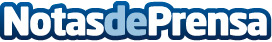 inbestMe democratiza su revolucionario modelo de inversión socialmente responsable a partir de 1.000 euros Se consolida como el Robo Advisor con mayor personalización del mercado, con más de 100 carteras de ETFs, fondos indexados o planes de pensiones, incluidas temáticas como la ISRDatos de contacto:Dpto. de Prensa inbestMe 931 575 633Nota de prensa publicada en: https://www.notasdeprensa.es/inbestme-democratiza-su-revolucionario-modelo Categorias: Nacional Finanzas Emprendedores E-Commerce Dispositivos móviles http://www.notasdeprensa.es